Общественная организация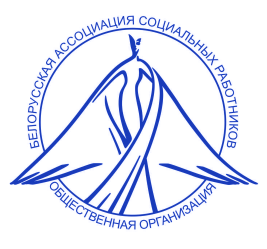 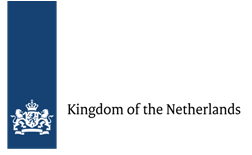 «Белорусская ассоциация социальных работников»Проект «Гражданская инициатива за права людей с проблемами психического здоровья»АНКЕТА УЧАСТНИКА КОНКУРСА STOPSTIGMAФ.И.О. _____________________________________________________________________________Подаю работу: индивидуально в составе творческой группыНазвание номинацииСценарное мастерствоЛучший логотип (эмблема)Конкурс рисунков и плакатовВозраст (полных лет)  ______ Домашний адрес, индекс ________________________________________________________________Контактный телефон ______________________________________________Адрес электронной почты: ________________________@_______________Место учебы/работы   _________________________________________________________________Я,___________________________________________________________, именуемый далее «Участник», настоящим документом даю согласие на использование в соответствии с целью и задачами конкурса моей работы. Настоящее согласие предоставляется на все материалы Участника, полученные в процессе подготовки творческой работы.Организаторы конкурса имеют право обнародовать и в дальнейшем использовать мою работу, полностью или фрагментарно: воспроизводить, распространять, осуществлять публичный показ, перерабатывать, доводить до всеобщего сведения.Организаторы конкурса вправе использовать мою работу в целях, связанных с проведением социальной рекламной кампании, касающейся заявленной проблематики.Организаторы конкурса обязуются не использовать материалы Участника способами, порочащими его (ее) честь, достоинство и деловую репутацию. Подпись __________ /___________________________/    		Дата___.___.2016 г.